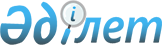 Батыс Қазақстан облысы әкімдігінің кейбір қаулыларының күші жойылды деп тану туралыБатыс Қазақстан облысы әкімдігінің 2023 жылғы 31 тамыздағы № 193 қаулысы. Батыс Қазақстан облысының Әділет департаментінде 2023 жылғы 1 қыркүйекте № 7236-07 болып тіркелді
      Қазақстан Республикасының "Құқықтық актілер туралы" Заңының 27-бабына сәйкес Батыс Қазақстан облысының әкімдігі ҚАУЛЫ ЕТЕДІ:
      1. Осы қаулының қосымшасына сәйкес Батыс Қазақстан облысы әкімдігінің кейбір қаулыларының күші жойылды деп танылсын.
      2. "Батыс Қазақстан облысы әкімінің аппараты" мемлекеттік мекемесі осы қаулының Батыс Қазақстан облысы Әділет департаментінде мемлекеттік тіркелуін қамтамасыз етсін.
      3. Осы қаулының орындалуын бақылау Батыс Қазақстан облысы әкімінің жетекшілік ететін орынбасарына жүктелсін.
      4. Осы қаулы оның алғашқы ресми жарияланған күнінен кейін күнтізбелік он күн өткен соң қолданысқа енгізіледі. Батыс Қазақстан облысы әкімдігінің күші жойылған кейбір қаулыларының тізімі
      1. Батыс Қазақстан облысы әкімдігінің "Карантиндік режимді енгізе отырып карантинді аймақты белгілеу туралы" 2015 жылғы 29 желтоқсандағы № 373 қаулысы (Нормативтік құқықтық актілерді мемлекеттік тіркеу тізілімінде № 4251 болып тіркелді);
      2. Батыс Қазақстан облысы әкімдігінің "Батыс Қазақстан облысы әкімдігінің 2015 жылғы 29 желтоқсандағы № 373 "Карантиндік режимді енгізе отырып карантинді аймақты белгілеу туралы" қаулысына өзгеріс енгізу туралы" 2017 жылғы 10 сәуірдегі № 92 қаулысы (Нормативтік құқықтық актілерді мемлекеттік тіркеу тізілімінде № 4795 болып тіркелді);
      3. Батыс Қазақстан облысы әкімдігінің "Батыс Қазақстан облысы әкімдігінің 2015 жылғы 29 желтоқсандағы № 373 "Карантиндік режимді енгізе отырып карантинді аймақты белгілеу туралы" қаулысына өзгеріс енгізу туралы" 2018 жылғы 4 мамырдағы № 96 қаулысы (Нормативтік құқықтық актілерді мемлекеттік тіркеу тізілімінде № 5198 болып тіркелді);
      4. Батыс Қазақстан облысы әкімдігінің "Батыс Қазақстан облысы әкімдігінің 2015 жылғы 29 желтоқсандағы № 373 "Карантиндік режимді енгізе отырып карантинді аймақты белгілеу туралы" қаулысына өзгеріс енгізу туралы" 2019 жылғы 29 сәуірдегі № 105 қаулысы (Нормативтік құқықтық актілерді мемлекеттік тіркеу тізілімінде № 5644 болып тіркелді);
      5. Батыс Қазақстан облысы әкімдігінің "Батыс Қазақстан облысы әкімдігінің 2015 жылғы 29 желтоқсандағы № 373 "Карантиндік режимді енгізе отырып карантинді аймақты белгілеу туралы" қаулысына өзгерістер енгізу туралы" 2020 жылғы 30 сәуірдегі № 92 қаулысы (Нормативтік құқықтық актілерді мемлекеттік тіркеу тізілімінде № 6213 болып тіркелді);
      6. Батыс Қазақстан облысы әкімдігінің "Батыс Қазақстан облысы әкімдігінің 2015 жылғы 29 желтоқсандағы № 373 "Карантиндік режимді енгізе отырып карантинді аймақты белгілеу туралы" қаулысына өзгеріс енгізу туралы" 2021 жылғы 11 наурыздағы №41 қаулысы (Нормативтік құқықтық актілерді мемлекеттік тіркеу тізілімінде № 6851 болып тіркелді);
      7. Батыс Қазақстан облысы әкімдігінің "Батыс Қазақстан облысының аумағында карантин режимінің күшін жою және Батыс Қазақстан облысы әкімдігінің 2015 жылғы 29 желтоқсандағы № 373 "Карантиндік режимді енгізе отырып карантинді аймақты белгілеу туралы" қаулысына өзгеріс енгізу туралы" 2022 жылғы 19 қазандағы № 220 қаулысы (Нормативтік құқықтық актілерді мемлекеттік тіркеу тізілімінде № 30293 болып тіркелді).
					© 2012. Қазақстан Республикасы Әділет министрлігінің «Қазақстан Республикасының Заңнама және құқықтық ақпарат институты» ШЖҚ РМК
				
      Батыс Қазақстан облысының әкімі

Н. Турегалиев
Батыс Қазақстан облысы
әкімдігінің
2023 жылғы 31 тамыздағы
№ 193 қаулысына қосымша